IEEE 802.24Smart Grid TAG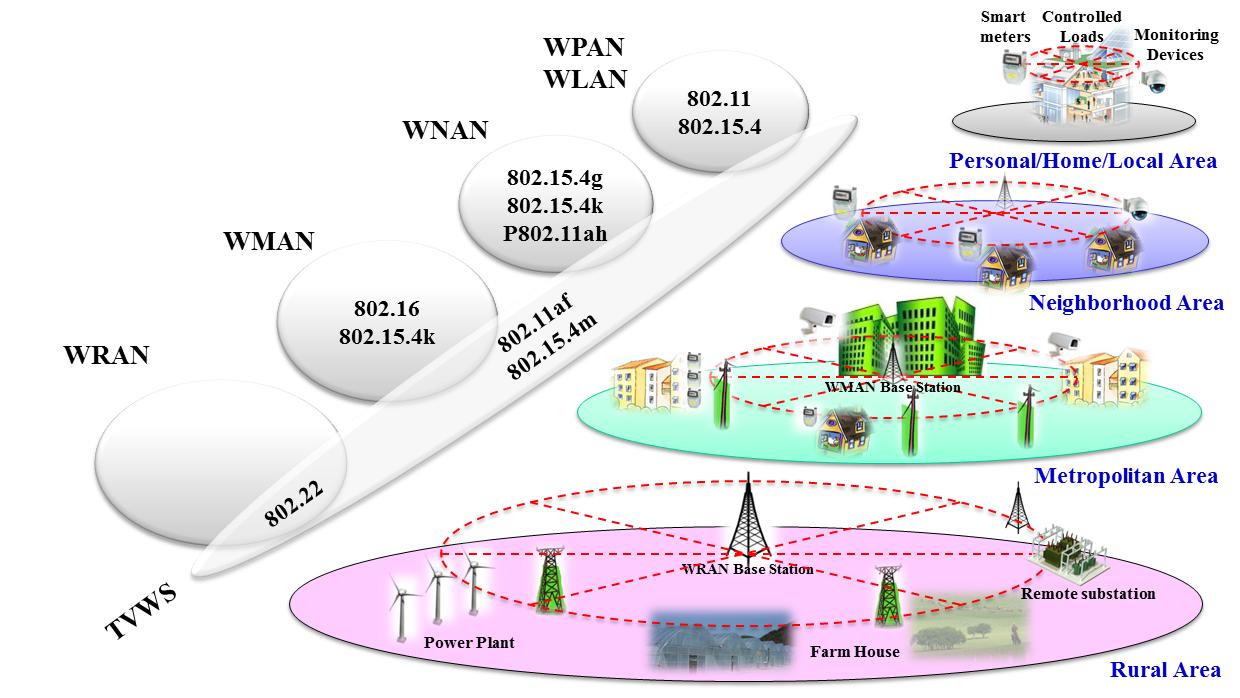 IEEE 802 Standards Use in Smart GridProjectIEEE 802.24 Smart Grid TAGIEEE 802.24 Smart Grid TAGTitleIEEE 802 Standards Use in Smart GridIEEE 802 Standards Use in Smart GridDate Submitted[15 September, 2013][15 September, 2013]Source[Clint Powell]
[PWC, LLC]Voice:	[480-586-8457]
Fax:	[   ]
E-mail:	[cpowell@ieee.org]Re:[][]Abstract[Diagram for inclusion in whitepaper][Diagram for inclusion in whitepaper]Purpose[][]NoticeThis document has been prepared to assist the IEEE 802.  It is offered as a basis for discussion and is not binding on the contributing individual(s) or organization(s). The material in this document is subject to change in form and content after further study. The contributor(s) reserve(s) the right to add, amend or withdraw material contained herein.This document has been prepared to assist the IEEE 802.  It is offered as a basis for discussion and is not binding on the contributing individual(s) or organization(s). The material in this document is subject to change in form and content after further study. The contributor(s) reserve(s) the right to add, amend or withdraw material contained herein.ReleaseThe contributor acknowledges and accepts that this contribution becomes the property of IEEE and may be made publicly available by IEEE 802.24.The contributor acknowledges and accepts that this contribution becomes the property of IEEE and may be made publicly available by IEEE 802.24.